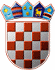          REPUBLIKA HRVATSKA
KRAPINSKO-ZAGORSKA ŽUPANIJAŽUPANKLASA: 320-01/22-01/61URBROJ: 2140-02-22-02Krapina, 8. lipanj 2022.  Na temelju članka 39., stavka 1. Pravilnika I. za provedbu mjera razvoja poljoprivredne proizvodnje Krapinsko-zagorske županije za razdoblje 2021.- 2023. godine (“Službeni glasnik Krapinsko-zagorske županije”, broj 3/21 i 1/22), te članka 32. Statuta Krapinsko-zagorske županije („Službeni glasnik Krapinsko-zagorske županije“, broj 13/01., 5/06., 14/09., 11/13., 26/13., 13/18., 5/20, 10/21 i 15/21-pročišćeni tekst) župan Krapinsko-zagorske županije raspisuje:NATJEČAJza potporu za zaštitu višegodišnjih nasada od padalina na području Krapinsko-zagorske županije u 2022. godiniPredmet Natječaja je podnošenje Zahtjeva za potporu za zaštitu višegodišnjih nasada od padalina na području Krapinsko-zagorske županije temeljem Pravilnika I. za provedbu mjera razvoja poljoprivredne proizvodnje Krapinsko-zagorske županije za razdoblje 2021.-2023. godine usklađen je s Uredbom Komisije (EU) br. 1408/2013 od 18. prosinca 2013. o primjeni članka 107. i 108. Ugovora o funkcioniranju Europske unije na potpore de minimis  u poljoprivrednom sektoru (SL L352, 24. prosinac 2013.) i Uredbom Komisije (EU) 2019/316 od 21. veljače 2019. o izmjeni Uredbe Komisije (EU) br. 1408/2013 od 18. prosinca 2013. o primjeni članka 107. i 108. Ugovora o funkcioniranju Europske unije na potpore de minimis u poljoprivrednom sektoru  (SL L 51I, 22. 2. 2019.) (u daljnjem tekstu: Uredba 1408/2013).Prihvatljivi korisnici su: su poljoprivrednici upisani u Upisnike u Agenciji za plaćanja u poljoprivredi, ribarstvu i ruralnom razvoju Podružnice Krapinsko-zagorske županije sa sjedištem na području Krapinsko-zagorske županije.       Korisnik se mora baviti primarnom proizvodnjom poljoprivrednih proizvoda.Uvjeti prihvatljivosti:a) Korisnici su poljoprivrednici upisani u Upisnik poljoprivrednika i/ili Upisnik obiteljskih poljoprivrednih gospodarstava u Agenciji za plaćanja u poljoprivredi, ribarstvu i ruralnom razvoju Podružnice Krapinsko-zagorske županije sa sjedištem na području Krapinsko-zagorske županije te vrše proizvodnju primarnih poljoprivrednih proizvoda.b) Korisnik treba biti upisan u Upisnik poljoprivrednika i/ili Upisnik obiteljskih poljoprivrednih gospodarstava kao nositelj/odgovorna osoba.c) Korisnik mora imati podmirene odnosno regulirane financijske obveze prema državnom proračunu  Republike Hrvatske.d) Korisnik mora imati višegodišnji nasad upisan u ARKOD. e) Prihvatljive su aktivnosti koje su nastale nakon 01. siječnja tekuće godine. f) Korisnik mora imati izvršene obveze temeljem Ugovora sklopljenih s Krapinsko-zagorskom županijom u okviru provođenja Pravilnika I. za provedbu mjera razvoja poljoprivredne proizvodnje Krapinsko-zagorske županije važećeg za prethodnu godinu i Pravilnika II. za provedbu mjera razvoja poljoprivredne proizvodnje Krapinsko-zagorske županije za razdoblje važećeg za prethodnu godinu.g) Korisnik u posljednje tri fiskalne godine nije ostvario iznos potpore koji prelazi 20.000 eura sukladno Uredbi 1408/2013.Prihvatljiva aktivnost je kupnja materijala i elemenata za postavljanje sustava za zaštitu od tuče. Porez na dodanu vrijednost (PDV) nije prihvatljiv za financiranje kod korisnika koji je upisan u registar obveznika PDV-a te ima pravo na odbitak PDV-a.Iznos i udio potpora: Visina potpore za kupnju materijala i elementa za postavljanje sustava za zaštitu od tuče iznosi do 60 % prihvatljivih aktivnosti, a najviše do 20.000,00 kuna. Isplata dodijeljene potpore temeljem Odluke o dodjeli sredstava biti će isplaćena na način da se 50% dodijeljene potpore isplati u roku od 30 dana od potpisivanja Ugovora s korisnikom, a ostatak potpore biti će isplaćen nakon dostave i prihvaćanja Izvješća s popratnom dokumentacijom od strane davatelja potpore.Popis dokumentacije Popis osnovne dokumentacije1. Rješenje o upisu u Upisnik poljoprivrednih gospodarstava2. Potvrda Porezne uprave iz koje je vidljivo da korisnik ima regulirane financijske     obveze prema državnom proračunu ne starija od 30 dana na dan podnošenja     Zahtjeva za potporu (u Potvrdi ne smije biti naveden dug)3. Potvrda Porezne uprave da li je korisnik u sustavu PDV-a ne starija od 30 dana na     dan podnošenja Zahtjeva za potporu4. Potvrda o ekonomskoj veličini poljoprivrednog gospodarstva koja se sastoji od      Kalkulatora – izračun ekonomske veličine poljoprivrednog gospodarstva, Izjave o      proizvodnim resursima poljoprivrednog gospodarstva i Izračuna ekonomske      veličine poljoprivrednog gospodarstva (EVPG), izdane od Uprave za stručnu      podršku u poljoprivredi i ribarstvu (Ministarstvo poljoprivrede), nakon objave      natječaja te potpisane od službenika. 5. Preslika važeće osobne iskaznice korisnika6. Preslika žiroračuna7. Izvadak iz obrtnog registra (obrti), izvadak iz registra nadležnog Trgovačkog suda    (pravne osobe), (OPG ne dostavlja navedene dokumente)      8. Ponuda/predračun/ugovor za aktivnost kupnje materijala i elemenata za postavljanje           sustava za  zaštitu od tuče. Račun i/ili ugovor s dokazom o plaćanju ukoliko je           aktivnost provedena. Prihvatljivo plaćanje je putem transakcijskog računa isključivo           na račun isporučitelja i /ili fiskalizirani račun. Ponuda/ predračun/ račun/ ugovor           moraju biti pisani hrvatskim jezikom i ne smiju biti pisani rukom9. Zahtjev za potporu potpisan i ovjeren od strane podnositelja10. Izjava o korištenim de minimis potporama11. Privola/suglasnost za objavu osobnih podataka12. Izjava podnositelja potpisana i od strane podnositelja13. List B Prijava površina za 2022. godinu Agenciji za plaćanja u poljoprivredi,       ribarstvu i ruralnom razvojuDodatna dokumentacija Potvrda o podacima evidentiranim u matičnoj evidenciji Hrvatskog zavoda za mirovinsko osiguranje ne starija od 30 dana (za poljoprivredna gospodarstva koja plaćaju obvezno mirovinsko osiguranje poljoprivrednika)Popis priloga Zahtjevu:Prilog I. Zahtjev za potporuPrilog II. Popis dokumentacijePrilog III. Kriterij bodovanjaPrilog IV. Izjava o korištenim de minimis potporamaPrilog V. Suglasnost za objavu osobnih podatakaPrilog VI. Zahtjev za promjenuPrilog VII. Izviješće o utrošku sredstavaPrilog VIII. Popis priloženih dokumenataPrilog IX. IzjavaNačin i uvjeti podnošenja Zahtjeva za potporuZahtjevi za potporu podnose se na popunjenim službenim obrascima s utvrđenom obveznom dokumentacijom koja se prilaže uz Zahtjev za potporu. Obrasci s popisom obvezne dokumentacije u prilogu mogu se preuzeti u Upravnom odjelu za gospodarstvo, poljoprivredu, turizam, promet i komunalnu infrastrukturu ili na web stranici: http://www.kzz.hr (Natječaji i javni pozivi). Obrasci za prijavu na Natječaj ne smiju se ni na koji način mijenjati.Zahtjev za potporu s obveznom dokumentacijom treba biti dostavljen isključivo putem pošte i to preporučeno u zatvorenoj omotnici na čijoj poleđini treba obavezno ispisati ime i prezime i adresu pošiljatelja, te istu dostaviti na adresu:KRAPINSKO-ZAGORSKA ŽUPANIJA,Upravni odjel za gospodarstvo, poljoprivredu, turizam, promet i komunalnu infrastrukturu, Magistratska 1, 49 000 Krapinas naznakom za Natječaj za potporu za zaštitu višegodišnjih nasada od padalina na području Krapinsko-zagorske županije u 2022. godini-NE OTVARATI-Detaljne upute o postupku obrade Zahtjeva za potporu i donošenju Odluke nalaze se u Pravilniku.Rok za podnošenje Zahtjeva za potporu  teče od dana objave natječaja i traje do 8. srpnja 2022. godine.                                                                                                                               ŽUPAN                                                                                                                             Željko KolarDostaviti: Upravni odjel za gospodarstvo, poljoprivredu, turizam, promet i komunalnu infrastrukturu Upravni odjel za poslove Županijske skupštine, za zbirku isprava, Upravni odjel za financije i proračun,Pismohrana, ovdjeIzradila: Ivanka Kuščar